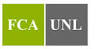 Sr. DecanoFacultad de Ciencias Agrarias - UNLDr. Norberto GARIGLIOMe dirijo a usted a los efectos de solicitar se compute la Cientibeca como trabajo final de graduación (en su modalidad Tesina) de acuerdo al Art. 23 del Reglamento de Tesina Res. CD 105/20, para lo cual se anexa una copia certificada de aprobación de la misma expedido por la Universidad Nacional del Litoral, declarando cumplir con las condiciones académicas y curriculares reglamentarias, así como conocer y acatar los requisitos establecidos en el Reglamento vigente. Se adjunta a la presente:1. Copia de aprobación del Informe Final de la Cientibeca.2. Informe Final de la Cientibeca, adaptado a las normas de publicación de TFG.Saludo a usted atentamente.Apellido y Nombre del Alumno:					Firma:Con mi firma, avalo la presente solicitud y declaro conocer la reglamentación vigente.Apellido y Nombre del Director:					Firma:Título de la Cientibeca: